Log into myUwindsor.Click on the mySuccess tab in the top left corner of the myUwindsor home page (see image below).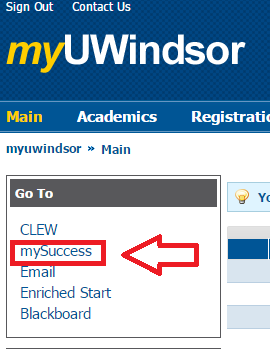 Log into mySuccess with the same username and password you used for myUwindsor.Click on the ‘Writing Support’ tab in the top left corner (see image below).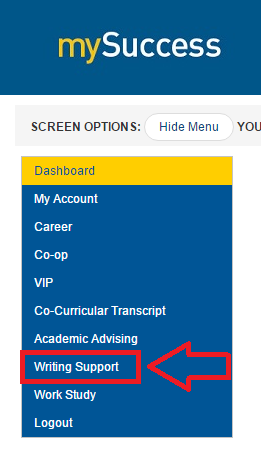 Click on the ‘Events & Workshops’ tab that appears beneath the ‘Writing Support’ tab (see image below).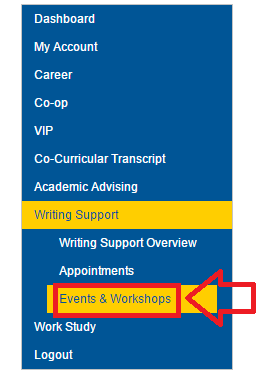 On the calendar that appears to the right of the menu, click on the workshop you wish to attend (see image below).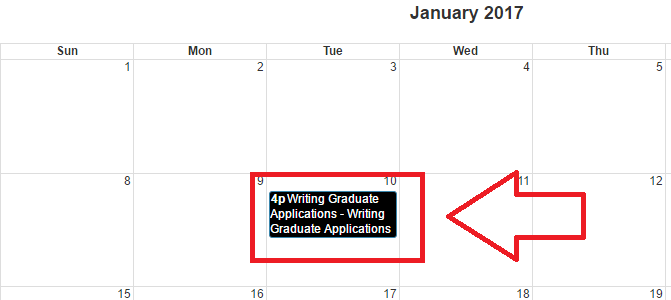 On the page that pops up, click the blue button on the far right that reads ‘Register for this event’ (see image below).  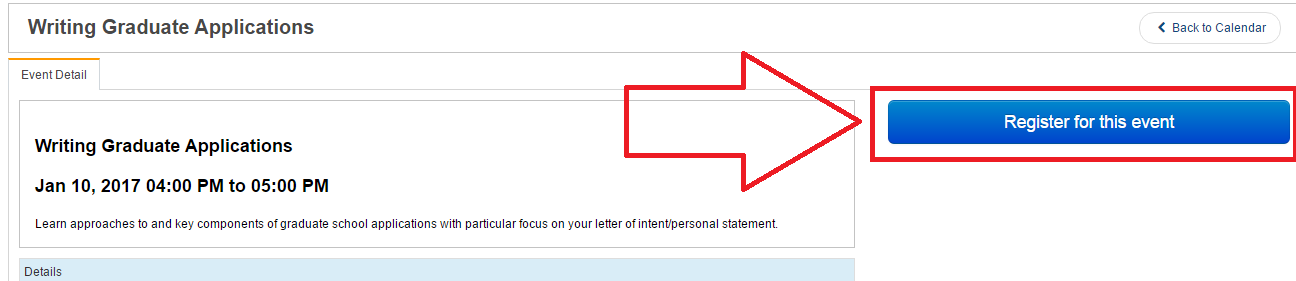 